                       Name:                                           Date:       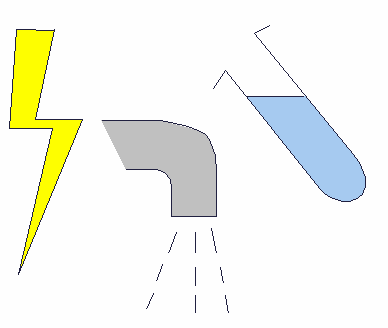 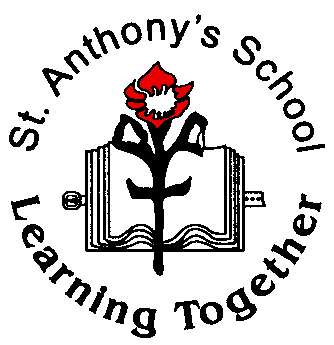                         Electrical circuitMake a working electrical circuit with: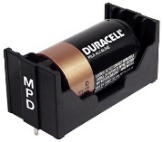   Cell 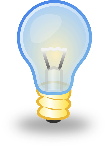  Lamp      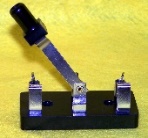 Switch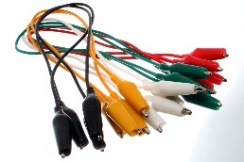  WiresPicture of circuit built: Label the components used.State what happened when the switch is closed.____________________________________________________________________________________________